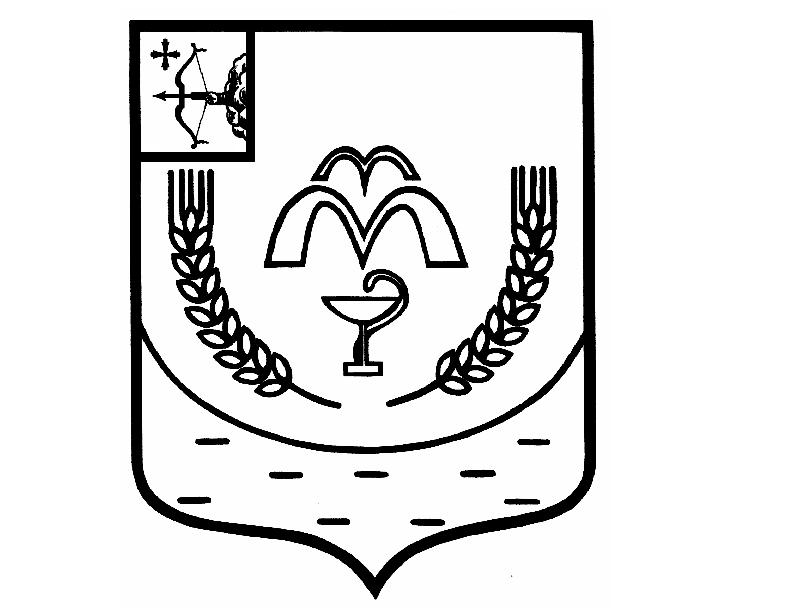 КУМЕНСКАЯ РАЙОННАЯ ДУМАПЯТОГО СОЗЫВАРЕШЕНИЕот 24.07.2018 № 16/127пгт КумёныОб утверждении Перечня муниципального имущества муниципального образования Куменский муниципальный район Кировской области, необходимого для решения вопросов местного значения и подлежащего безвозмездной передаче в муниципальную собственность Нижнеивкинского городского поселения.	На основании Федерального закона от 06.10.2003 № 131-ФЗ «Об общих принципах организации местного самоуправления в Российской Федерации», в соответствии со статьей 23 Устава муниципального образования Куменский муниципальный район Кировской области, Кумёнская районная Дума РЕШИЛА:1. Утвердить Перечень муниципального  имущества муниципального образования Куменский муниципальный район Кировской области, необходимого для решения вопросов местного значения и подлежащего безвозмездной передаче в муниципальную собственность муниципального образования Нижнеивкинского городское поселение Куменского района Кировской области согласно приложению № 1.2. Администрации Куменского района (Шемпелев И.Н.):2.1. Согласовать прилагаемый Перечень муниципального  имущества муниципального образования Куменский муниципальный район Кировской области, необходимого для решения вопросов местного значения и подлежащего безвозмездной передаче в муниципальную собственность Нижнеивкинского городского поселения, с представительным органом Нижнеивкинского городского поселения.2.2. Направить согласованный Перечень муниципального  имущества муниципального образования Куменский муниципальный район Кировской области, необходимого для решения вопросов местного значения и подлежащего безвозмездной передаче в муниципальную собственность Нижнеивкинского городского поселения, в Правительство Кировской области для подготовки проекта постановления Правительства Кировской области о разграничении муниципального имущества.2.3. Оформить акт  приема-передачи муниципального имущества, указанного в пункте 1 настоящего решения, в 3-х месячный срок со дня вступления в силу постановления Правительства Кировской области о разграничении указанного имущества.2.4. Исключить имущество из реестра муниципального имущества муниципального образования Куменский муниципальный район Кировской области со дня подписания актов приема-передачи муниципального имущества.3. Настоящее решение вступает в силу с момента подписания.Председатель Куменскойрайонной Думы	                              А.Г. Леушин               И.о. главы  Куменского  района            И.Н. Шемпелев                                                                                                                                   Приложение № 1к решению Кумёнской районной Думыот 24.07.2018 № 16/127Переченьмуниципального имущества муниципального образования Куменский муниципальный район Кировской области, необходимого для решения вопросов местного значения и подлежащего безвозмездной передаче в муниципальную собственность Нижнеивкинского городского поселения Куменского района Кировской области№ п/пВид имуществаНаименование объектаМестонахождение объекта (адрес)Технические характеристики объектаБалансовая (оценочная) стоимостьобъекта (рублей)Основание нахождения объекта у юридического лица (вид документа, дата, номер)12345671Иное имущество1.1Помещение гаража №1пгт Нижнеивкино,                                        ул. Советская, д. 16а, пом. 10021984 год, 63,9  кв.м, кадастровый номер43:14:010106:703  38 700Свидетельство о государственной регистрации права от 25.10.2011  43-АВ 564774